NIÑOS SALVAJES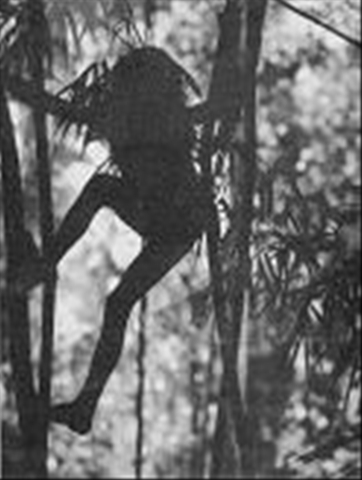 INTRODUCCIÓN.Los niños salvajes son niños, que han crecido completamente solos o sólo con un mínimo contacto humano. Pueden haber sido criados por animales o haber sobrevivido de alguna manera en plena naturaleza. En algunos casos puede tratarse de niños que han sido severamente desatendidos, encerrados y a los que se ha privado de todo contacto social.CUESTIONES Cada alumno debe buscar información sobre un niño salvaje de la siguiente lista: Amala y Kamala; Genie; Kaspar Hauser; Marie Angélique Memmie LeBlanc; Victor von Aveyron; Oxana Malaya; Joseph, Marcos Rodríguez Pantoja, etc.Aclara las diferencias existentes entre niños aislados, niños encerrados y niños, que han sido criados por animales. Pon un ejemplo de cada tipo.¿Qué significa la hipótesis del periodo crítico?¿Los niños que han sido criados por animales tienen características propias de esos animales?¿Cómo han llegado estos niños a estas situaciones?¿Cuál es el último caso de posible niño salvaje aparecido en la prensa?LA GRAN PREGUNTA: ¿Qué somos naturaleza o cultura? Escribe una redacción sobre este tema.LINKShttp://es.wikipedia.org/wiki/Ni%C3%B1o_salvajehttp://www.slideshare.net/manusoci/nios-salvajes-presentationhttp://www.elmundo.es/magazine/2003/186/1050488543.htmlhttp://www.uhu.es/cine.educacion/cineyeducacion/temaspequenosalvaje.htm#Lectura:%20Los%20ni%C3%B1os%20salvajes:%20%C2%BFMito%20o%20realidadhttp://www.elpais.com/articulo/reportajes/hermana/Mowgli/elpepusocdmg/20070128elpdmgrep_5/TesSobre Marcos Rodríguez Pantoja:http://www.rtve.es/noticias/20101121/marcos-hijo-lobos/371605.shtmlhttp://www.bbc.co.uk/mundo/noticias/2013/11/131101_marcos_lobos_salvaje_sierra_morena_lp